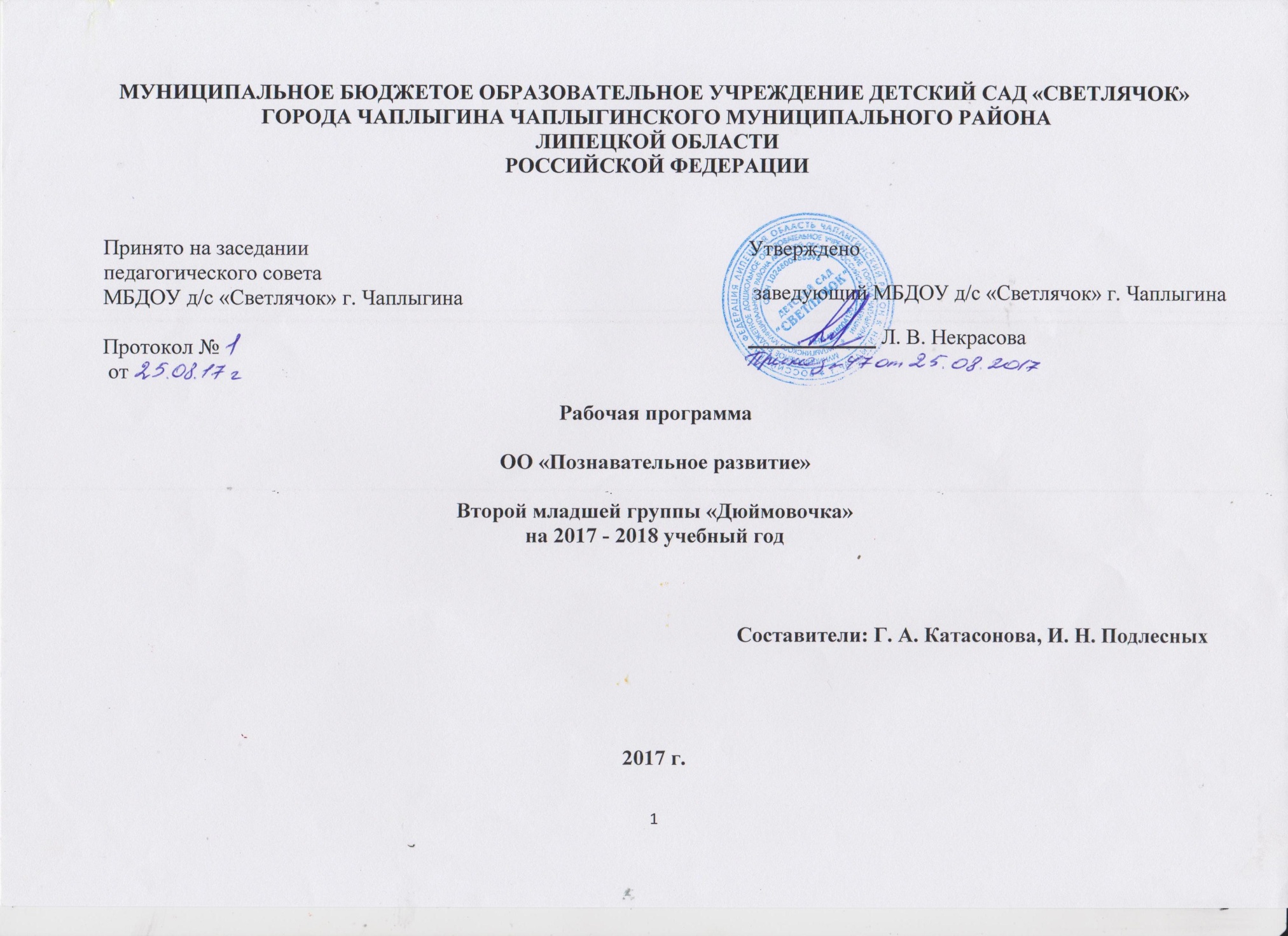 Пояснительная запискаРабочая программа разработана в соответствии с основной образовательной программой дошкольного образования МБДОУ д/с «Светлячок» г. Чаплыгина, с учетом Федерального Государственного Образовательного Стандарта дошкольного образования (ФГОС ДО).Данная рабочая программа воспитателей средней группы разработана на основе следующих нормативных документов:Федеральный Закон «Об Образовании в РФ» от 29 декабря 2012 г. №273-ФЗ;Постановление от 15 мая 2013г. № 26 «Санитарно-эпидемиологические требования к устройству содержания и режима работы дошкольных образовательных организаций»;Приказ Министерства образования и науки РФ от 17 октября 2013 г. №1155 «Об утверждении Федерального Государственного Образовательного Стандарта дошкольного образования»;Приказ Министерства образования и науки РФ от 30 августа 2013 г. №1014 «Об утверждении порядка и осуществления образовательной деятельности по основным общеобразовательным программам дошкольного образования»;Основная образовательная программа МБДОУ д/с «Светлячок» г. Чаплыгина;Устав МБДОУ д/с «Светлячок» г. Чаплыгина;Положение о рабочей программе педагогов МБДОУ д/с «Светлячок» г. Чаплыгина.2. Возрастные особенности детей от 3 до 4 летВ три года или чуть раньше любимым выражением ребёнка становится «я сам». Ребёнок хочет стать «как взрослый», но, понятно, быть им не может. Отделение себя от взрослого - характерная черта кризиса трёх лет.Эмоциональное развитие ребёнка этого возраста характеризуется проявлениями таких чувств и эмоций, как любовь к близким, привязанность к воспитателю, доброжелательное отношение к окружающим, сверстникам. Ребёнок способен к эмоциональной отзывчивости - сопереживать, утешать сверстника, помогать ему, он может стыдиться своих плохих поступков, хотя, надо отметить, эти чувства неустойчивы.На четвертом году жизни ребенок овладевает сравнительно большим запасом   двигательных   навыков,   способен   совершать   более   сложные   действия, отмечается большая осознанность в восприятии показа движений, словесного пояснения, что является неотъемлемой частью целенаправленной работы по формированию физических качеств (скоростных, силовых, координации, гибкости, выносливости).Накапливается определенный запас представлений о разнообразных свойствах предметов, явлениях окружающей действительности и о себе самом. В этом возрасте у ребенка при правильно организованном развитии уже должны быть сформированы основные сенсорные эталоны. Он знаком с основными цветами (красный, желтый, зеленый, синий). Если перед ребенком выложить карточки разных цветов, то по просьбе взрослого он выберет цвета по названию и 2-3 из них самостоятельно назовет. Малыш способен верно выбрать формы предметов (круг, овал, квадрат, прямоугольник, треугольник) по образцу, но может еще путать овал и круг, квадрат и прямоугольник. Ему известны слова «больше», «меньше», и из двух предметов (палочек, кубиков, мячей и т. п.) он успешно выбирает больший или меньший. Труднее выбрать «самый большой» или «самый меньший» из 3-5 предметов (более пяти предметов детям трехлетнего возраста не следует предлагать).В 3 года дети практически осваивают пространство своей комнаты (квартиры), групповой комнаты в детском саду, двора, где гуляют и т. п. На основании опыта у них складываются некоторые пространственные представления. Они знают, что рядом со столом стоит стул, на диване лежит игрушечный мишка, перед домом растет дерево, за домом - гараж, под дерево закатился мяч. Освоение пространства происходит одновременно с развитием речи: ребенок учится пользоваться словами, обозначающими пространственные отношения (предлогами и наречиями).В этом возрасте ребенок еще плохо ориентируется во времени. Время нельзя увидеть, потрогать, поиграть с ним, но дети его чувствуют, вернее, организм ребенка определенным образом реагирует: в одно время хочется спать, в другое -завтракать, гулять.Представления ребенка четвертого года жизни о явлениях окружающей действительности	обусловлены,	с одной стороны, психологическими особенностями возраста, с другой, его непосредственным опытом. Малыш знаком с предметами ближайшего окружения, их назначением (на стуле сидят, из чашки пьют и т. п.), с назначением некоторых общественно- бытовых зданий (в магазине, супермаркете покупают игрушки, хлеб, молоко, одежду, обувь).Ребенок имеет представления о знакомых средствах передвижения (легковая, грузовая машина, троллейбус, самолет, велосипед и т. п.), о некоторых профессиях (врач, шофер, дворник).Малыш знает праздники (Новый год, День своего рождения), свойствах воды, снега, песка (снег белый, холодный, вода теплая и холодная, лед скользкий, твердый; из влажного песка можно лепить, делать куличики, а сухой песок рассыпается); различает и называет состояния погоды (холодно, тепло, дует ветер, идет дождь). На четвертом году жизни малыш различает по форме, окраске, вкусу некоторые фрукты и овощи, знает 2-3 вида птиц, некоторых домашних животных, наиболее часто встречающихся насекомых.Внимание детей четвертого года жизни непроизвольно. Однако его устойчивость проявляется по-разному. Обычно малыш может заниматься в течение 10-15 минут, но привлекательное занятие длится достаточно долго, и ребенок не переключается и не отвлекается от него.Память трехлеток непосредственна, непроизвольна и имеет яркую эмоциональную окраску. Дети сохраняют и воспроизводят только ту информацию, которая остается в их памяти без всяких внутренних усилий (легко заучивая понравившиеся стихи и песенки, ребенок из 5-7 специально предложенных ему отдельных слов, обычно запоминает не больше двух- трех). Положительно и отрицательно окрашенные сигналы и явления запоминаются прочно и надолго.Мышление 3-летнего ребенка является наглядно-действенным: малыш решает задачу путем непосредственного действия с предметами (складывание матрешки, пирамидки, мисочек, конструирование по образцу и т. п.). В наглядно-действенных задачах ребенок учится соотносить условия с целью, что необходимо для любой мыслительной деятельности.В три года воображение только начинает развиваться, и прежде всего, в игре. Малыш действует с одним предметом и воображает на его месте другой: палочка вместо ложечки, камушек вместе мыла, стул - машина для путешествий и т. д.В младшем дошкольном возрасте ярко выражено стремление к деятельности. Взрослый для ребенка - носитель определенной общественной функции. Желание ребенка выполнять такую же функцию приводит к развитию игры. Дети овладевают способами игровой деятельности - игровыми действиями с игрушками и предметами- заместителями, приобретают первичные умения ролевого поведения. Ребенок 3-4 лет способен подражать и охотно подражает показываемым ему игровым действиям. Игра ребенка первой половины 4-го года жизни  скорее игра рядом, чем вместе. В играх, возникающих по инициативе детей, отражаются умения, приобретенные в совместных со взрослыми играх. Сюжеты игр простые, неразвернутые, содержащие 1-2 роли. Неумение объяснить свои действия партнеру по игре, договориться с ним, приводит к конфликтам, которые дети не в силах самостоятельно разрешить. Конфликты чаще всего возникают по поводу игрушек. Постепенно (к 4 годам) ребенок начинает согласовывать свои действия, договариваться в процессе совместных игр, использует речевые формы вежливого общения. Мальчики в игре более общительны, отдают предпочтение большим компаниям, девочки предпочитают тихие, спокойные игры, в которых задействовано 2-3 подруги.В 3-4 года ребенок начинает чаще и охотнее вступать в общение со сверстниками ради участия в общей игре или продуктивной деятельности. Для трехлеток характерна позиция превосходства над товарищами. Он может в общении с партнером открыто высказать негативную оценку («Ты не умеешь играть»). Однако ему все еще нужны поддержка и внимание взрослого. Оптимальным во взаимоотношениях с взрослыми является индивидуальное общение.Главным средством общения с взрослыми и сверстниками является речь. Словарь младшего дошкольника состоит, в основном, из слов, обозначающих предметы обихода, игрушки, близких ему людей. Ребенок овладевает грамматическим строем речи: согласовывает употребление грамматических форм по числу, времени, активно экспериментирует со словами, создавая забавные неологизмы,умеет отвечать на простые вопросы, используя форму простого предложения, высказывается в 2-3 предложениях об эмоционально значимых событиях, начинает использовать в речи сложные предложения. В этом возрасте возможны дефекты звукопроизношения. Девочки по всем показателям развития превосходят мальчиков: артикуляция речи, словарный запас, беглость речи, понимание прочитанного, запоминание увиденного и услышанного.В 3-4 года в ситуации взаимодействия с взрослым продолжает формироваться интерес к книге и литературным персонажам. Круг чтения ребенка пополняется новыми произведениями, но уже известные тексты по-прежнему вызывают интерес. С помощью взрослых ребенок называет героев, сопереживает добрым, радуется хорошей концовке. Он с удовольствием вместе со взрослым рассматривает иллюстрации, с помощью наводящих вопросов высказывается о персонажах и ситуациях, т.е. соотносит картинку и прочитанный текст. Начинает «читать» сам, повторяя за взрослым или договаривая отдельные слова, фразы. Уже запоминает простые рифмующиеся строки в небольших стихотворениях.Развитие трудовой деятельности в большей степени связано с освоением процессуальной стороны труда (увеличением количества осваиваемых трудовых процессов, улучшением качества их выполнения, освоением правильной последовательности действий в каждом трудовом процессе). Маленькие дети преимущественно осваивают самообслуживание- как вид труда, но способны при помощи и контроле взрослого выполнять отдельные процессы в хозяйственно-бытовом труде, труде в природе.Интерес к продуктивной деятельности неустойчив. Замысел управляется изображением и меняется по ходу работы, происходит овладение изображением формы предметов. Работы схематичны, детали отсутствуют - трудно догадаться,
что изображено ребенком. В лепке дети могут создавать изображение путем отщипывания, отрывания комков, скатывания их между ладонями и на плоскости, и сплющивания. В аппликации - располагать и наклеивать готовые
изображения знакомых предметов, меняя сюжеты, составлять узоры из растительных и геометрических форм, чередуя их по цвету и величине. Конструирование	носит	процессуальный	характер.	Ребенок	может конструировать по образцу лишь элементарные предметные конструкции из 2 -3 частей.Музыкально-художественная деятельность детей носит непосредственный и синкретический характер. Восприятие музыкальных образов происходит в «синтезе искусств» при организации «практической деятельности» (проиграть сюжет, рассмотреть иллюстрацию и др.). Совершенствуется звукоразличение, слух:      ребенок      дифференцирует      звуковые      свойства      предметов,      осваивает звуковые предэталоны (громко - тихо, высоко - низко и пр.). Может осуществить элементарный музыкальный анализ (заметить изменения в звучании звуков по высоте, громкости, разницу в ритме). Начинают проявляться интерес и избирательность по отношению к различным видам музыкально-художественной деятельности (пению, слушанию, музыкально-ритмическим движениям).Целевые ориентиры     «3.2.3. При реализации Программы может проводиться оценка индивидуального развития детей. Такая оценка производится педагогическим работником в рамках педагогической диагностики (оценки индивидуального развития детей дошкольного возраста, связанной с оценкой эффективности педагогических действий и лежащей в основе их дальнейшего планирования). Результаты педагогической диагностики (мониторинга) могут использоваться исключительно для решения  образовательных задач.4.2. Целевые ориентиры дошкольного образования определяются независимо от форм реализации Программы, а также от ее характера, особенностей развития детей и Организации, реализующей Программу.4.3. Целевые ориентиры не подлежат непосредственной оценке, в том числе в виде педагогической диагностики (мониторинга), и не являются основанием для их формального сравнения с реальными достижениями детей. Они не являются основой объективной оценки соответствия, установленным требованиям образовательной деятельности и подготовки детей. Освоение Программы не сопровождается проведением промежуточных аттестаций и итоговой аттестации воспитанников». Выдержки из ФГОС (Приказ Министерства образования и науки от 17 октября 2013 г.  № 1155)Целевые ориентиры образования в младенческом и раннем возрасте:ребенок интересуется окружающими предметами и активно действует с ними; эмоционально вовлечен в действия с игрушками и другими предметами, стремится проявлять настойчивость в достижении результата своих действий;использует специфические, культурно фиксированные предметные действия, знает назначение бытовых предметов (ложки, расчески, карандаша и пр.) и умеет пользоваться ими. Владеет простейшими навыками самообслуживания; стремится проявлять самостоятельность в бытовом и игровом поведении;владеет активной речью, включенной в общение; может обращаться с вопросами и просьбами, понимает речь взрослых; знает названия окружающих предметов и игрушек;стремится к общению со взрослыми и активно подражает им в движениях и действиях; появляются игры, в которых ребенок воспроизводит действия взрослого;проявляет интерес к сверстникам; наблюдает за их действиями и подражает им;проявляет интерес к стихам, песням и сказкам, рассматриванию картинки, стремится двигаться под музыку; эмоционально откликается на различные произведения культуры и искусства;у ребенка развита крупная моторика, он стремится осваивать различные виды движения (бег, лазанье, перешагивание и пр.).Целевые ориентиры на этапе завершения дошкольного образования:ребенок овладевает основными культурными способами деятельности, проявляет инициативу и самостоятельность в разных видах деятельности - игре, общении, познавательно-исследовательской деятельности, конструировании и др.; способен выбирать себе род занятий, участников по совместной деятельности;ребенок обладает установкой положительного отношения к миру, к разным видам труда, другим людям и самому себе, обладает чувством собственного достоинства; активно взаимодействует со сверстниками и взрослыми, участвует в совместных играх. Способен договариваться, учитывать интересы и чувства других, сопереживать неудачам и радоваться успехам других, адекватно проявляет свои чувства, в том числе чувство веры в себя, старается разрешать конфликты;ребенок обладает развитым воображением, которое реализуется в разных видах деятельности, и прежде всего в игре; ребенок владеет разными формами и видами игры, различает условную и реальную ситуации, умеет подчиняться разным правилам и социальным нормам;ребенок достаточно хорошо владеет устной речью, может выражать свои мысли и желания, может использовать речь для выражения своих мыслей, чувств и желаний, построения речевого высказывания в ситуации общения, может выделять звуки в словах, у ребенка складываются предпосылки грамотности;у ребенка развита крупная и мелкая моторика; он подвижен, вынослив, владеет основными движениями, может контролировать свои движения и управлять ими;ребенок способен к волевым усилиям, может следовать социальным нормам поведения и правилам в разных видах деятельности, во взаимоотношениях со взрослыми и сверстниками, может соблюдать правила безопасного поведения и личной гигиены;ребенок проявляет любознательность, задает вопросы взрослым и сверстникам, интересуется причинно-следственными связями, пытается самостоятельно придумывать объяснения явлениям природы и поступкам людей; склонен наблюдать, экспериментировать. Обладает начальными знаниями о себе, о природном и социальном мире, в котором он живет; знаком с произведениями детской литературы, обладает элементарными представлениями из области живой природы, естествознания, математики, истории и т.п.; ребенок способен к принятию собственных решений, опираясь на свои знания и умения в различных видах деятельности.К трем годам:  ‒ ребенок  интересуется окружающими предметами и активно действует с ними; эмоционально вовлечен в действия с игрушками и другими предметами, стремится проявлять настойчивость в достижении результата своих действий ‒ использует специфические, культурно фиксированные  предметные действия, знает назначение бытовых предметов (ложки, расчёски, карандаша и пр.) и умеет пользоваться ими. Владеет простейшими навыками самообслуживания; стремится проявлять самостоятельность в бытовом и игровом поведении ‒ владеет активной и пассивной речью, включённой в общение; может обращаться с вопросами и просьбами, понимает речь взрослых; знает названия окружающих предметов и игрушек ‒ стремится к общению со взрослыми и активно подражает им в  движениях и действиях; появляются игры, в которых ребенок воспроизводит действия взрослого ‒ проявляет интерес к сверстникам; наблюдает за их действиями и подражает им ‒ ребенок обладает интересом к стихам, песням и сказкам, рассматриванию картинки, стремится двигаться под музыку; проявляет эмоциональный  отклик на различные произведения культуры и искусства ‒ у ребёнка развита крупная моторика, он стремится осваивать различные виды движения (бег, лазанье, перешагивание и пр.)К четырем годам:- ребенок может спокойно, не мешая другому ребенку играть рядом, объединяться в игре с общей игрушкой, участвовать в несложной совместной практической деятельности;- проявляет стремление к положительным поступкам, но взаимоотношения зависят от ситуации и пока еще требуют постоянного внимания воспитателя;- активно участвует в разнообразных видах деятельности: в играх, двигательных упражнениях, в действиях по обследованию свойств и качеств предметов и их использованию, в рисовании, лепке, речевом общении, в творчестве. Принимает цель, в играх, в предметной и художественной деятельности по показу и побуждению взрослых ребенок доводит начатую работу до определенного результата;- понимает, что вещи, предметы сделаны людьми и требуют бережного обращения с ними;- проявляет эмоциональную отзывчивость, подражая примеру взрослых, старается утешить обиженного, угостить, обрадовать, помочь;- начинает в мимике и жестах различать эмоциональные состояния людей, веселую и грустную музыку, веселое и грустное настроение сверстников, взрослых, эмоционально откликается на содержание прочитанного, сопереживают  героям;- охотно включается в совместную деятельность со взрослым, подражает его действиям, отвечает на вопросы взрослого и комментирует его действия в процессе совместной игры, выполнения режимных моментов; - проявляет интерес к сверстникам, к взаимодействию в игре, в повседневном общении и бытовой деятельности;- владеет игровыми действиями с игрушками и предметами- заместителями, разворачивает игровой сюжет из нескольких эпизодов, приобрел первичные умения ролевого поведении; - способен предложить собственный замысел и воплотить его в игре, рисунке, постройке;- значительно увеличился запас слов, совершенствуется грамматический строй речи, пользуется  не только простыми, но и  сложными предложениями;- сформирована соответствующая возрасту координация движений; - проявляет положительное отношение к разнообразным физическим упражнениям, стремится к самостоятельности в двигательной деятельности, избирателен по отношению к некоторым двигательным действиям и подвижным играм;- владеет элементарной культурой поведения во время еды за столом, навыками самообслуживания: умывания, одевания;- правильно пользуется предметами личной гигиены (полотенцем, носовым платком, расческой);-проявляет интерес к миру, потребность в познавательном общении со взрослыми, задает вопросы о людях, их действиях, о животных, предметах ближайшего окружения;- проявляет стремление к наблюдению, сравнению, обследованию свойств и качеств предметов, использованию сенсорных эталонов (круг, квадрат, треугольник), к простейшему экспериментированию с предметами и материалами. - в совместной с педагогом познавательной деятельности переживает чувство удивления, радости познания мира;- знает свое имя, фамилию, пол, возраст; - осознает  свои отдельные умения и действия, которые самостоятельно освоены («Я умею строить дом»,  «Я умею сам застегивать куртку» и т. п.). - узнает дом, квартиру, в которой живет, детский сад, группу, своих воспитателей, няню;- знает членов своей семьи и ближайших родственников. Разговаривает со взрослым о членах своей семьи, отвечая на вопросы при рассматривании семейного альбома или фотографий;- называет хорошо знакомых животных и растения ближайшего окружения их действия, яркие признаки внешнего вида;- способен не только объединять предметы по внешнему сходству (форма, цвет, величина), но и усваивать общепринятые представления о группах предметов (одежда, посуда, игрушки);- участвует в элементарной исследовательской деятельности по изучению качеств и свойств объектов неживой природы, в посильной деятельности по уходу за растениями и животными уголка природы;- освоил некоторые нормы и правила поведения, связанные с определенными разрешениями и запретами («можно», «нужно», «нельзя»), может увидеть несоответствие поведения другого ребенка нормам и правилам поведения; - ребенок испытывает удовлетворение от одобрения правильных действий взрослыми;- внимательно вслушивается в речь и указания взрослого, принимает образец; -следуя вопросам взрослого, рассматривает предметы, игрушки, иллюстрации, слушает комментарии и пояснения взрослого.4. Содержание образования ОО «Познавательное развитие»«Познавательное	развитие	предполагает	развитие	интересов детей, любознательности  и  познавательной  мотивации;  формирование  познавательных действий, становление сознания; развитие воображения и творческой активности; формирование первичных представлений о себе, других людях, объектах окружающего мира, о свойствах и отношениях объектов окружающего мира (форме, цвете, размере, материале, звучании, ритме, темпе, количестве, числе, части и целом, пространстве и времени, движении и покое, причинах и следствиях и др.), о малой родине и Отечестве, представлений о социокультурных ценностях нашего народа, об отечественных традициях и праздниках, о планете Земля как общем доме людей, об особенностях ее природы, многообразии стран и народов мира». (Приказ Минобрнауки России от 17.10.2013 N 1155 Об утверждении федерального государственного образовательного стандарта дошкольного образования,  п. 2.6)4.1. Объем образовательной нагрузкиОО «Познавательное развитие»Задачи:1. Поддерживать детское любопытство и развивать интерес детей к совместному со взрослым и самостоятельному познанию (наблюдать, обследовать, экспериментировать с разнообразными материалами).2. Развивать познавательные и речевые умения по выявлению свойств, качеств и отношений объектов окружающего мира (предметного, природного, социального), способы обследования предметов (погладить, надавить, понюхать, прокатить, попробовать на вкус, обвести пальцем контур).3. Формировать представления о сенсорных эталонах: цветах спектра, геометрических фигурах, отношениях по величине и поддерживать использование их в самостоятельной деятельности (наблюдении, игре-экспериментировании, развивающих и дидактических играх и других видах деятельности).4. Обогащать представления об объектах ближайшего окружения и поддерживать стремление отражать их в разных продуктах детской деятельности.5. Развивать представления детей о взрослых и сверстниках, особенностях их внешнего вида, о делах и добрых поступках людей, о семье и родственных отношениях.6. Расширять представления детей о детском саде и его ближайшем окружении.4.2 ФЭМПСодержание образовательной деятельностиРазвитие сенсорной культурыРазличение цветов спектра — красный, оранжевый, желтый, зеленый, синий, фиолетовый, черный, белый, освоение 2—4-хслов, обозначающих цвет.Узнавание, обследование осязательно-двигательным способом и название некоторых фигур (круг, квадрат, овал, прямоугольник, треугольник, звезда, крест).Использование (при поддержке взрослого) простейших способов обследования с использованием разных анализаторов: рассматривание, поглаживание, ощупывание ладонью, пальцами по контуру, прокатывание, бросание и др. Освоение слов, обозначающих признаки предметов и обследовательские действия.Сравнение (с помощью взрослого) двух предметов по 1—2-мпризнакам, выделение сходства и отличия.Овладение действием соединения в пары предметов с ярко выраженными признаками сходства, овладение группировкой по заданному предметно образцу и по слову (по цвету, форме, размеру, материалу).Первые шаги в математику. Исследуем и экспериментируем.Освоение умения пользоваться предэталонами («как кирпичик», «как крыша»), эталонами форм: шар, куб, круг, квадрат, прямоугольник, треугольник.Проявление интереса к играм и материалам, с которыми можно практически действовать: накладывать, совмещать, раскладывать с целью получения какого-либо образа, изменять полученное.Освоение простых связей и отношений: больше (меньше) по размеру, такое же, больше (меньше) по количеству, столько же, одинаковые и разные по цвету и размеру, ближе (дальше), раньше (позже). Овладение умением ориентироваться в небольшом пространстве: впереди (сзади), сверху (снизу), справа (слева).Овладение умением воспринимать и обобщать группу предметов по свойствам (все большие; все квадратные и большие), уравнивать группы предметов (столько же), увеличивать и уменьшать группы предметов (3—5 предметов). Освоение приемов наложения и приложения. Проявление интереса к сосчитыванию небольших групп предметов (3—5 предметов).Освоение слов, обозначающих свойства и отношения предметов.Перспективно-тематическое планирование Вид деятельности: ФЭМП4.3. ФЦКМ Формирование первичных представлений о себе, других людяхПроявление интереса к занятиям детей и взрослых. Различение детей и взрослых в жизни и на картинках по возрасту, полу, особенностям внешности, одежде. Освоение умения находить общее и отличное во внешнем виде взрослых и детей разного возраста. Освоение слов, обозначающих разнообразные действия взрослых.Освоение умения узнавать свой детский сад, группу, своих воспитателей, их помощников. Понимание, где в детском саду хранятся игрушки, книги, посуда, чем можно пользоваться.Освоение представлений ребенка о себе, имени, фамилии, половой принадлежности, возрасте, любимых игрушках, занятиях. Освоение представлений о составе своей семьи, любимых занятиях близких. Развитие умений узнавать дом, квартиру, в которой ребенок живет, группу детского сада.Ребенок открывает мир природыОсвоение представлений об объектах и явлениях неживой природы (солнце, небо, дождь и т. д.), о диких и домашних животных, особенностях их образа жизни.Элементарное понимание, что животные живые.Различение растений ближайшего природного окружения по единичным ярким признакам (цвет, размер) их названия. Умение выделять части растения (лист, цветок).Знание об элементарных потребностях растений и животных: пища, влага, тепло. Понимание, что человек ухаживает за животными и растениями, проявляет эмоции и чувства. Комментирование обнаруженных признаков живого у животных растений, людей (воробей летает, прыгает, клюет зернышки, я бегаю, прыгаю, ем кашу).Накопление впечатлений о ярких сезонных изменениях в природе (осенью становится холоднее, часто идут дожди, листья желтеют и опадают; исчезают насекомые и т. д.).Освоение простейших способов экспериментирования с водой, пескомПерспективно-тематическое планированиеВид деятельности: ФЦКМЭКОЛОГИЧЕСКОЕ ВОСПИТАНИЕДостижения ребенка (планируемые результаты):Ребенок любопытен, задает вопросы «Что такое?», «Кто такой?», «Что делает?»,«Как называется?» Самостоятельно находит объект по указанным признакам, различает форму, цвет, размер предметов и объектов, владеет несколькими действиями обследования.С удовольствием включается в деятельность экспериментирования,организованную взрослым.Проявляет эмоции радостного удивления и словесную активность в процессе познания свойств и качеств предметов.Задает вопросы о людях, их действиях. Различает людей по полу, возрасту (детей, взрослых, пожилых людей) как в реальной жизни, так и на иллюстрациях.Знает свои имя, фамилию, пол, возраст.Развивающая предметно-пространственная средаВ соответствии с комплексно-тематическим принципом планирования образовательного процесса в группе созданы следующие центры развития детей:Центр двигательной активностиЦентр сюжетно-ролевой игрыЦентр развивающих игрЦентр дидактических игрЦентр театрализованной деятельностиЦентр познавательно-исследовательской деятельностиЦентр книгиЦентр художественного творчестваЦентр трудовой деятельностиЦентр безопасности дорожного движенияЦентр музыкальной деятельностиЦентр информационныйЦентр краеведениеРасписание образовательной деятельности2 младшая группа № 2  «Дюймовочка»Годовое комплексно-тематическое планированиеСписок методической литературы Бондаренко Т. М. Практический материал по освоению образовательных областей во второй младшей группе детского сада: Практическое пособие для старших воспитателей и педагогов ДОУ, родителей, гувернеров. – Воронеж: ООО «Метода», 2013. – 368 с. Волчкова В. Н., Степанова Н. В. Развитие и воспитание детей младшего дошкольного возраста: Практическое пособие для воспитателей детских садов. – Воронеж-ТЦ «Учитель», 2001. – 392 с.Дыбина О. Б. Ознакомление с предметным и социальным окружением. Младшая группа. — М.: Мозаика -Синтез, 2016. – 80 с.Мосалова Л. Л. Я и мир: Конспекты занятий по социально-нравственному воспитанию детей дошкольного возраста. – СПб.: «ДЕТСТВО-ПРЕСС», 2012. – 80 с. – (Библиотека программы «Детство».)Помораева И. А., Позина В. А. Формирование элементарных математических представлений. Система работы во второй младшей группе детского сада. —М.: МОЗАИКА-СИНТЕЗ, 2013. – 64 с. Соломенникова О. А. Ознакомление с природой в детском саду: Младшая группа. – М.: МОЗАИКА-СИНТЕЗ, 2016. – 64 с.Серия «Мир в картинках» (предметный мир) Серия «Мир в картинках» (мир природы)СодержаниеСтр.Пояснительная записка3Возрастные особенности детей от 3 до 4 лет4Целевые ориентиры6Содержание образования ОО «Познавательное развитие»9Объём образовательной нагрузки9ФЭМП10ФЦКМ20Развивающая предметно-пространственная среда 27Расписание ОД28Годовое комплексно-тематическое планирование29Список методической литературы31Виды деятельностиКоличество в неделюКоличеств в месяцКоличество в год ФЦКМ (формирование целостной картины мира)1 раз в 2 недели2 раза18ФЭМП (формирование элементарных математических представлений)1 раз4 раза36МесяцНеделяТема ОД, источник литературыЦели и задачи ОДСентябрь1«Кто к нам приехал?» Занятие №1 (И. А. Помораева, В. А. Позина, «Формирование элементарных математических представлений», стр.12)1.Развивать умение детей в различении геометрических фигур.2.Формировать умение различать и называть шар (шарик) и куб ( кубик) независимо от цвета  и величины фигур.3.Воспитывать любознательность усидчивость.Сентябрь2«Куклы в гостях у ребят» Занятие № 2 (стр.13)1.Развивать умение детей различать величину.2.Формировать умение различать контрастные по величине предметы, используя при этом слова большой, маленький.3.Воспитывать усидчивость.Сентябрь3«Построим башенки» Занятие № 2 (стр.13)1.Развивать умение детей различать величину.2.Формировать умение различать контрастные по величине предметов, используя при этом слова большой, маленький.3.Воспитывать усидчивость.Сентябрь4«К кукле Кате пришли матрёшки» Занятие № 1 (стр.13)1.Развивать умение детей различать количество предметов.2.Формировать умение различать количество предметов ,используя слова один, много, мало.3.Воспитывать усидчивость.Октябрь1«Что принёс Петрушка?» Занятие № 2 (стр.14)1.Развивать у детей понимать слова много, один, ни одного.2.Формировать умение с составлением группы предметов из отдельных предметов и выделением из нее одного предмета, учить понимать слова много, один, ни одного..3.Воспитывать усидчивость.Октябрь2«Подарки от куклы Маши» Занятие № 3 (стр.15)1.Развивать знания детей о составлении групп предметов.2.Формировать умение составлять группу предметов из отдельных предметов и выделять из нее один предмет, учить отвечать  на вопрос «сколько?» и определять совокупности словами  много, один, ни одного. Познакомить с кругом, учить обследовать его форму осязательно-двигательным путем.3.Воспитывать любознательность усидчивость.Октябрь3«Собираем урожай овощей» Занятие № 4 (стр.16)1.Развивать умение детей составлять группу предметов и выделять один предмет из группы.2.Формировать умение составлять группу предметов из отдельных предметов и выделять один предмет из группы, обозначать совокупности словами один, много, ни одного. Продолжать учить различать и называть круг, обследовать его осязательно-двигательным путем и сравнивать круги по величине: большой, маленький.3.Воспитывать любознательность усидчивость.Октябрь4«Мы – весёлые ребята» Занятие № 1 (стр.17)1.Развивать умение детей сравнивать два предмета по длине и обозначать результат сравнения словами длинный – короткий, длиннее – короче.2.Формировать и совершенствовать умение  составлять группу предметов из отдельных предметов и выделять один предмет из группы, обозначать совокупности словами один, много, ни одного.3.Воспитывать любознательность усидчивость.Ноябрь1«Магазин игрушек» Занятие № 2 (стр.18)1.Развивать умение детей сравнивать два предмета по длине.2.Формировать умение находить один и много предметов в специально созданной обстановке, отвечать на вопрос «сколько?»,  используя слова один, много. Продолжать учить сравнивать два предмета по длине способами наложения, обозначать результаты сравнения словами длинный – короткий, длиннее – короче.3.Воспитывать любознательность усидчивость.Ноябрь2«Почтальон принёс посылку» Занятие № 3 (стр.18)1.Развивать умение детей находить множество предметов.2.Формировать находить один и много предметов в специально созданной обстановке, обозначать совокупности словами один, много. Познакомить с квадратом, учить различать круг и квадрат. 3.Воспитывать любознательность усидчивость.Ноябрь3«Путешествие на поезде» Занятие № 4 (стр.19)1.Развивать  умение детей находить один и много предметов.2.Формироватьумение детей находить один и много предметов в специально созданной обстановке, обозначать совокупности словами один, много. Продолжать учить  различать и называть круг и квадрат. 3.Воспитывать усидчивость.Ноябрь4«К нам пришёл Колобок» Занятие № 1; 2 (часть III) (стр.20)1.Развивать знания детей о сравнении двух предметов.2.Формировать умения сравнивать два предмета по длине, результаты сравнения обозначать словами длинный – короткий, длиннее – корче, одинаковые по длине. Упражнять в умении находить один и много предметов в окружающей обстановке.3. Закреплять умение сравнивать и называть круг и квадрат.3.Воспитывать усидчивость.Декабрь1«Весёлый снеговик»  Занятие № 3 (стр.22)1.Развивать знания детей со способами наложения.2.Формировать умение сравнивать две равные группы предметов способом наложения, понимать значение слов по  много, поровну. Упражнять в ориентировании на собственном теле, различать правую и левую руки.3.Воспитывать любознательность усидчивость.Декабрь2«Соберём куклу на прогулку» Занятие № 4(стр. 23)1.Развивать умение детей сравнивать две группы предметов.2.Формировать умение сравнивать две равные группы предметов способом наложения, активизировать в речи выражения по много, поровну, столько – сколько. Совершенствовать умения сравнивать два предмета по длине, используя приемы наложения и приложения и слова длинный – короткий, длиннее– короче.3.Воспитывать любознательность усидчивость.Декабрь3«Козлята и волк» Занятие №1 (стр.24)1.Развивать знания детей о двух контрастных предметах.2.Формировать в умении сравнивать два предмета, контрастных по ширине, используя приемы наложения, обозначать результаты сравнения словами широкий – узкий, шире – уже. Продолжать учить сравнивать две равные группы предметов способом наложения, обозначать результаты сравнения словами по много, поровну, столько – сколько.3.Воспитывать любознательность усидчивость.Январь2«У нашей доброй бабушки» Занятие № 2 (стр.25)1.Развивать знания детей о способах наложения предметов и способов сравнения двух разных групп.2.Формировать умение детей сравнивать два предмета по ширине способами наложения и приложения и приложения, определять результаты сравнения словами широкий – узкий, шире –уже. Совершенствовать навыки сравнения двух равных групп предметов способом наложения, умение обозначать результаты сравнения словами по много, поровну, столько – сколько. Закреплять умение различать и называть круг и квадрат.3.Воспитывать любознательность усидчивость.Январь3«Что нам зайчик принёс?» Занятие № 3 (стр.26)1.Развивать знания детей о геометрических фигурах. Познакомить с треугольником, учить различать и называть фигуру.2.Формировать и совершенствовать умение сравнивать две равные группы предметов способом наложения, обозначать результаты сравнения словами по много, поровну, столько –сколько. Закреплять навыки сравнения двух предметов по ширине, учить пользоваться словами широкий – узкий, шире – уже, одинаковые по ширине.3.Воспитывать самостоятельность.Январь4«К нам приехал грузовик» Занятие №4 (стр.28)1.Развивать навыки детей сравнивать предметы способом наложения.2.Формировать умение детей сравнивать две равные группы предметов способом приложения, обозначать результаты сравнения словами по много, поровну, столько – сколько. Продолжать знакомить с треугольником, учить называть и сравнивать его с квадратом.3.Воспитывать усидчивость.Февраль1«В лесу родилась ёлочка» Занятие № 1 (стр.28)1.Развивать навыки детей различать и называть знакомые геометрические фигуры.2.Формировать умение детей сравнивать две равные группы предметов способом приложения, обозначать результаты сравнения словами по много, поровну, столько – сколько. Совершенствовать умение различать и называть знакомые геометрические фигуры (круг, квадрат, треугольник). Упражнять в определении пространственных направлений и обозначать их словами вверху – внизу.3.Воспитывать усидчивость.Февраль2«Построим заборчик вокруг ёлочки» Занятие № 2(стр.28)1.Развивать знания детей в сравнении двух равных групп. Познакомить с приемами сравнения двух предметов по высоте.2.Формировать в умении понимать слова: высокий – низкий, выше – ниже. Упражнять в определении пространственных направлений от себя. Совершенствовать навыки сравнения двух равных групп предметов способом приложения и пользоваться словами по много, поровну, столько-сколько.3.Воспитывать любознательность усидчивость.Февраль3«Построим домик для матрёшек» Занятие № 3 (стр.30)1.Развивать знания детей в сравнении двух равных групп предметов.2.Формировать в умении сравнивать два предмета по высоте (способами наложения и приложения), обозначать результаты сравнения словами высокий – низкий, выше – ниже. Продолжать совершенствовать навыки сравнения двух равных групп предметов способами наложения, обозначать результаты сравнения словами поровну, столько-сколько .3.Воспитывать усидчивость.Февраль4«Весёлые снеговики» Занятие № 4 (стр.31)1.Развивать в умении сравнивать предметы по высоте.2.Формироватьсравнивать две неравные группы предметов способом наложения, обозначать результаты сравнения словами больше  - меньше, столько-сколько .Совершенствовать умение сравнивать два контрастных по высоте предмета знакомыми способами, обозначать результаты сравнения словами высокий – низкий, выше- ниже. 3.Воспитывать усидчивость.Март1«Мишка косолапый…» Занятие №1 (стр.33)1.Развивать умение сравнивать неравные предметы.2.Формировать умение детей  сравнивать две неравные группы предметов способами наложения и приложения, обозначать результаты сравнения словами больше – меньше, столько – сколько, поровну. Совершенствовать умение различать и называть круг, квадрат, треугольник.3.Воспитывать усидчивость.Март2«Автомобили и гаражи» Занятие № 2 (стр. 34)1.Развивать способы сравнения двух предметов.2.Формировать умение сравнивать две равные и неравные группы предметов, пользоваться выражениями поровну, столько  - сколько, больше – меньше. Закреплять способы сравнения двух предметов по длине и высоте, обозначать результаты сравнения соответствующими словами.3.Воспитывать усидчивость.Март3«Строим скворечники для птичек» Занятие № 3 (стр.35)1.Развивать у детей ориентировку в пространстве.2.Формировать  в сравнении двух групп предметов способами наложения и приложения, пользоваться словами столько – сколько, больше – меньше. Закреплять умение различать и называть части суток: день, ночь. 3.Воспитывать любознательность усидчивость.Март4«Поможем героям сказок» Занятие №4(стр.36)1.Развивать  способы сравнения двух предметов по длине и ширине, обозначать результаты соответствующими словами.2.Формировать умение различать количество звуков на слух (много и один). Упражнять в различии и назывании геометрических фигур: круга, квадрата, треугольника.3.Воспитывать усидчивостьАпрель1«В гостях у Маши и Даши» Занятие № 1 (стр.37)1.Развивать умение воспроизводить заданное количество предметов и звуков по образцу (без счета и названия числа).2.Формировать умение и совершенствовать умение  различать  и называть знакомые геометрические фигуры: круг, квадрат, треугольник.3.Воспитывать усидчивость.Апрель2«Цирковое представление» Занятие № 2 (стр.38)1.Развивать  умение воспроизводить заданное количество предметов и звуков по образцу (без счета и названия числа).2.Формировать и упражнять в умении сравнивать два предмета по величине, обозначать результаты сравнения словами большой, маленький. Упражнять в умении различать пространственные направления от себя и обозначать их словами: впереди – сзади, слева – справа. 3.Воспитывать усидчивость.Апрель3«Мы играем» Занятие №3 (стр.39)1.Развивать в умении различать одно и много движений и обозначать их количество словами один, много. Упражнять в умении различать пространственные направления относительно себя, обозначать их словами впереди – сзади, вверху – внизу, слева – справа.2.Формировать и совершенствовать умение составлять группу предметов из отдельных предметов и выделять один предмет из группы.3.Воспитывать усидчивость.Апрель4«Весёлые бабочки» Занятие № 4(стр.40)1.Развивать умение детей ориентироваться в пространстве.2.Формировать  умение воспроизводить заданное количество движений и называть их словами много и один. Закреплять умение различать и называть части суток: утро, вечер..3.Воспитывать усидчивость.Май1«Оденем куклу на прогулку» Занятие № 1 (стр.41)1.Развивать умение сравнивать две равные и неравные группы предметов.2.Формировать навыки детей сравнивать две равные и неравные группы предметов способами наложения и приложения, пользоваться выражениями столько – сколько, больше – меньше. Упражнять в сравнении двух предметов по величине, обозначать результаты сравнения словами большой – маленький. Учить определять пространственное расположение предметов, используя предлоги на, под, в.3.Воспитывать усидчивость.Май2«Разные фигуры» Занятие №3 (стр.42)1.Развивать знания детей о геометрических фигурах.2.Формировать и совершенствовать умение различать и называть геометрические фигуры: круг, квадрат, треугольник, шар, куб .3.Воспитывать усидчивость.Май3«Весёлые бабочки» Занятие № 4(стр.40)1.Развивать умение детей ориентироваться в пространстве.2.Формировать  умение воспроизводить заданное количество движений и называть их словами много и один. Закреплять умение различать и называть части суток: утро, вечер..3.Воспитывать усидчивость.Май4«Оденем куклу на прогулку» Занятие № 1 (стр.41)1.Развивать умение сравнивать две равные и неравные группы предметов.2.Формировать навыки детей сравнивать две равные и неравные группы предметов способами наложения и приложения, пользоваться выражениями столько – сколько, больше – меньше. Упражнять в сравнении двух предметов по величине, обозначать результаты сравнения словами большой – маленький. Учить определять пространственное расположение предметов, используя предлоги на, под, в.3.Воспитывать усидчивость.МесяцНеделя Тема ОД, источник литературыЦели и задачи ОДСентябрь3«Хорошо у нас в детском саду»( О.В. Дыбина «Ознакомление с предметным и социальным окружением», стр.30)1. Развивать умение детей ориентироваться в некоторых помещениях дошкольного учреждения. 2. Формировать понятия группа, медицинский кабинет, пищеблок. 3.Воспитывать доброжелательное отношение, уважение к работникам ДОУ.Сентябрь4 « Овощи с огорода»(О. А. Соломенникова  Ознакомление с природой в детском саду: Младшая группа., стр.25)1.Развивать умение различать по внешнему виду и вкусу и называть овощи (огурец, помидор, морковь, репа). 2.Формировать и расширять представления о выращивании овощных культур.3.Воспитывать желание участвовать в инсценировке русской народной сказки «Репка».Отябрь3 «В гостях у бабушки»(О. А. Соломенникова ,  стр.29) 1.Развивать знания детей о домашних животных. Продолжать знакомить детей с домашними животными и их детенышами. Учить правильно, обращаться с домашними животными.3.Формировать заботливое отношение к домашним животным.3.воспитывать любовь к животным.Отябрь4 «Транспорт»(О. В. Дыбина, стр.19)1.Развивать знания детей о видах транспорта.2.Формировать умение  детей определять и различать транспорт, виды транспорта, выделять основные признаки (цвет, форма, величина,  строение, функции и т.д.).3.Воспитывать детей к культурным ценностям.ОтябрьОтябрьНоябрь3«Дикие животные»(В. Н. Волчкова, Н. В. Степанова, стр. 100)1.Обогащать представления детей о животных.2. Отмечать характерные признаки представителей диких животных.3. Развивать у детей интерес к живой природе, эмоциональную отзывчивость.Ноябрь4« Папа, мама я – семья»(О. В. Дыбина, стр.21)1.Развивать у детей первоначальные представления о семье.2.Формировать у ребенка интерес к собственному имени.3.Воспитывать любовь к своей семье.НоябрьНоябрьНоябрьДекабрь3 «Мебель»(О. В. Дыбина, стр.20)1.Развивать умение  детей определять и различать мебель.2.Формировать знания о  видах мебели, выделять основные признаки предметов мебели (цвет, форма, величина, строение, функции и т.д.), группировать предметы по признакам.3.Воспитывать бережное отношение.Декабрь4«Одежда»(О. В. Дыбина, стр. 23)1.Упражнять детей в умении определять и различать одежду, выделять основные признаки предметов одежды.2. Группировать предметы по признакам.3. Воспитывать бережное отношение к вещам.ДекабрьДекабрьЯнварь3 «Матрёшка»(Л. Л. Мосалова, стр. 33)1.Познакомить детей с матрёшкой.2. Развивать творческое восприятие и воображение.3. Учить составлять узоры.4. Развивать представления ою упорядоченной последовательности объектов.Январь4«Радио»( О.В. Дыбина, стр.36)1.Развивать умение детей составлять рассказы о предмете с опорой на алгоритм(условные символы: материал, назначение, составные части, принадлежность к природному или рукотворному миру).2.Формировать в умении определять обобщающее слово для группы предметов.3. Воспитывать любознательность.ЯнварьФевраль3«Подкормим птиц зимой»(О. А. Соломенникова, стр.32) 1.Развивать  знания детей о зимних явлениях природы. Показать детям кормушку для птиц.2.Формировать желание подкармливать птиц зимой. Расширять представления о зимующих птицах.3.Воспитывать любовь к природе.Февраль4«Приключение по комнате»(О. В. Дыбина, стр.34).Развивать знания детей и продолжать знакомить с трудом взрослых.2.Формировать знания детей о том, как мама дома (убирается, моет посуду, чистит ковры, палас, ухаживает за комнатными растениями, вытирает пыль, стирает и гладит белье). 3.Воспитывать уважение к маме, желание помогать ей.ФевральФевральМарт3 «Вот какая мама, золотая прямо!»(О. В Дыбина, стр.39)1.Развиватьу детей знания о труде взрослых.2.Формировать понятия и знания о труде мам и бабушек, показать их деловые качества.3.Воспитывать уважение к маме и бабушке, желание рассказать о них.Март4«Няня моет посуду»(О. В. Дыбина, стр.45)1.Развивать знания   детей с трудом работников дошкольного учреждения-помощников воспитателей.2.Формировать в умении правильно называть их по имени, отечеству, обращаться к ним на «вы», показать отношение взрослого к труду.3.Воспитывать уважение к помощнику воспитателя, к его труду.МартМартАпрель3«Заболели зверюшки – любимые игрушки »(О. В. Дыбина, стр.60)1.Развивать у   детей представление о том, что мама выступает в роли врача (лечит, ухаживает, утешает).2.Формировать знания детей и уточнять названия и назначение медицинских инструментов и приспособлений.3.Воспитывать чуткость, заботливость, сочувствие.Апрель4«Космическое путешествие»(конспект)1. Познакомить детей с космосом2. Расширить знания о жизни в космосе, о звездах, луне, о солнце.3. Развивать речь, увеличивать словарный запас, расширять кругозор, развивать способность слушать, внимание.4. Упражнять детей в правильном назывании транспорта, о способах движении транспортаАпрельАпрельМай3 «Наш друг-светофор  »( Конспект)1.Развивать знания детей о светофоре. Познакомить детей со светофором;2.Формировать представления о безопасности пешеходов на дороге; закреплять знания об основных цветах: красный, желтый, зеленый, воспитывать умение применять в повседневной жизни полученные знания.3.Воспитывать безопасное поведение на дороге.Май4«Подарки для медвежонка»( О. В. Дыбина, стр.48)1.Развивать  знания детей о свойствах материалов, структуре их поверхности.2.Формировать и совершенствовать умения различать материалы, производить с ними разные действия.3.Воспитывать любознательность.МайМайМесяц Название темыЛитература.Сентябрь2.Игра «Найди листок, какой покажу»Т. М. Бондаренко «Практический материал по освоению образовательных областей во второй младшей группе детского сада» с.137Сентябрь4. Игра «Чудесный мешочек»с. 150Октябрь2. Игра «Угадай, что в руке»4. Игра «Найди, о чём расскажу».С.162с. 171Ноябрь2. Игра «Такой листок, иди ко мне»4. Беседа об овощах.С.183с.192Декабрь2. Игра «Чего не стало?»4. Игра «Опиши, мы отгадаем»с.197с. 200Январь2. Опыт: «Витамины в группе – посадка лука»конспектЯнварь4. Опыт: «Витамины в группе – посадка лука» (наблюдение, беседа)Февраль2. Игра «Посели животное»4. Опыт с водой- цветные льдинкис. 255с.257Март2. Игра «Кто как передвигается»4. Игра «Для чего это нужно?»с. 272с. 285Апрель2. Игра «Найди такую же и назови»4.Игра «Найди, что назову»с. 297с.312Май 2. Игра «Чудесный мешочек»4. Игра «Чего не стало?»с. 318с. 302Дни неделиВиды ОДВремя Понедельник 1. Музыка9.00 - 9.15 Понедельник 2.Лепка/рисование9.25 - 9.40Вторник 1. ФЭМП 9.00 - 9.15Вторник 2.Физическая культура9.25 – 9.40Среда1. ОБЖ/ФЦКМ9.00 - 9.15Среда2.Физическая культура9.25 – 9.40Четверг1. Музыка9.00 - 9.15Четверг2.Развитие речи/Восприятие художественной литературы9.25 - 9.40Пятница1.Аппликация/конструирование9.00 - 9.15Пятница2.Физическая культура11.15 – 11.30Месяц Название темыИтоговое мероприятиеИсточник методической литературыСентябрь1. Мой детский сад1. С/ролевая игра «Детский сад»Сентябрь2. Осень. Осенние дары природы2.Выставка поделок «Подарки осени»Сентябрь3. Игрушки3. Развлечение «Мир игрушки – это радость!»Ж-л «Ребёнок в детском саду» №5/2008, с. 78Сентябрь4.Золотая осень4. Муз. развлечение «Осенние нотки»Ж-л «Дошкольное воспитание» №5/1996, с. 11Октябрь1. Домашние животные1. Муз. развлечение «Говорят у нас вот так…»Ходаковская З. В. Музыкальные праздники. С. 64Октябрь2. Транспорт2. С/ролевая игра «Автобус»Октябрь3.Я - человек3. Праздник «Дождик, дождик, дождик, лей»Ж-л «Ребёнок в детском саду» №5/2008, с. 62Октябрь4.Труд взрослых. Профессии4. Коллаж «Профессии»Ноябрь1.Дикие животные1.Выставка детского творчества «Украсим варежку для зверят»Ноябрь2.Моя семья2.Фотовыставка «Моя семья»Ноябрь3.Я - хороший, ты - хороший3. Изготовление подарков для другаНоябрь4.Музыка4. Муз. с/р. игра «Игрушки идут в гости»Лапшина Г. А. «Праздники в детском саду»  Декабрь1.Мой дом1.Игра-ситуация «У куклы Кати новоселье»Декабрь2.Я и мое тело2. С/ролевая игра «На приёме у врача»Декабрь3.Зима3. Конкурс-выставка новогодних поделокДекабрь4.Новый год4. Новогодний праздник «Здравствуй, ёлочка!»Январь2.Русское народное творчество2. Развлечение «Льдинки-холодинки»Ж-л «Ребёнок в детском саду» №6/2008, с. 68Январь3.Мир предметов вокруг нас3. Создание альбома «Какие предметы нас окружают»Январь4.Мальчики и девочки4. Фотовыставка «Нам весело вместе»Февраль1.Мир животных и птиц1. Акция «Позаботимся о птицах зимой»Февраль2.Я в обществе2. Досуг «Зимняя прогулка»Ж-л «Дошкольное воспитание» № 7/2007,с. 117Февраль3.Наши папы. Защитники Отечества3. Чаепитие «Рядом с папой»Февраль4.Неделя безопасности4.Просмотр мультфильма «Кошкин дом» (по сказкеС. Маршака) Март1.8 марта. О любимых мамах1. Праздник «Я для милой мамочки»Конспект Март2.Мы - помощники. Что мы умеем2. С/ролевая игра «Приглашаем гостей»Март3.Мой город. Моя малая Родина3.Целевая прогулка «По городу со Степашкой»Март4.Книжкина неделя4.Лит. викторина «По сказочным дорожкам шагают наши ножки»КонспектАпрель1.Растем здоровыми, крепкими, жизнерадостными1.Ф.К.досуг «Путешествие в лес»Конспект Апрель2.Добрые волшебники2. Театр. игра «Полёт на Луну»А. В. Щёткин «Театральная деятельность в детском саду», с. 59Апрель3. Птицы3. Проект «Наши пернатые друзья»Апрель4. Весна - красна4. Досуг «Прогулка по весеннему лесу»Ж-л «Ребёнок в детском саду» №5/2008, с. 76Май1.На улицах города1. Просмотр мультфильма «Смешарики. Азбука безопасности»Май2.Следопыты2. Развлечение «Следопыты»Ж-л «Ребёнок в детском саду» № 3/2008, с. 58Май3.Мир вокруг нас3. Праздник почемучекЖ-л «Дошкольное воспитание» №5/1996, с. 14Май4.Зеленые друзья (растения)4.Целевая прогулка «Наш фитоогород» 